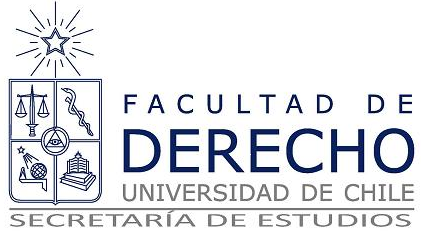 PASE ESCOLARCALENDARIO TOMA DE FOTOGRAFIA RETARJETIZACIÓNSE INFORMA A LOS ALUMNOS QUE EL DÍA SÁBADO 29 DE NOVIEMBRE DEL AÑO EN CURSO, ENTRE LAS 09:00 Y 17: 00 HRS. SE REALIZARA UN EVENTO MASIVO EL QUE ESTÁ ORIENTADO A CAPTURAR LAS FOTOGRAFÍAS DE LOS ALUMNOS QUE NO PUDIERON ASISTIR A LA TOMA DE FOTOGRAFÍA REALIZADA EN SU CASA DE ESTUDIOS PARA EL PROCESO DE RETARJETIZACIÓN.LOS LUGARES DE ATENCIÓN SE DETALLA A CONTINUACIÓN:Avda. Salvador N°379, Providencia, Metro Salvador.Vicuña Mackenna Poniente N°7067.La Florida, Metro Bellavista de La Florida.Sotomayor N°06, Santiago Centro, Metro ULA.La Colonia N°65, Maipú, Metro Plaza de Maipú.Balmaceda N°638, Puente Alto, Metro Plaza Puente Alto.Abraham Atala N°1097, San Miguel, Metro El Llano.